363110, Республика Северная Осетия – Алания, с. Михайловское, ул. К. Либкнехта, 84;                                                          тел./ факс: 8(86738) 23-01-06; 23-00-09, http://адм-михайловское.рф, e-mail: s.adm.mix@mail.ruПОСТАНОВЛЕНИЕ №4616 ноября 2018                                                            с. МихайловскоеО создании муниципального казенного учреждения  "Служба жилищно-коммунального хозяйства» Михайловского сельского поселения»В целях организации уличного освещения и благоустройства  территории Михайловского сельского поселения и руководствуясь  Федеральным законом № 83-ФЗ от 08.05.2010г. «О внесении изменений в отдельные законодательные акты Российской Федерации в связи с совершенствованием правового положения государственных (муниципальных) учреждений»,-П О С Т А Н О В Л Я Ю:1.Создать муниципальное казенное учреждение «Служба жилищно-коммунального хозяйства» Михайловского сельского поселения.2. Целями деятельности муниципального казенного учреждения «Служба жилищно-коммунального хозяйства» Михайловского сельского поселения определить- организацию уличного освещения и благоустройство территории Михайловского сельского поселения.3. Считать Учредителем муниципального казенного учреждения «Служба жилищно-коммунального хозяйства» Михайловского сельского поселения администрацию Михайловского сельского поселения.4. Утвердить Положение муниципального казенного учреждения «Служба жилищно-коммунального хозяйства» Михайловского сельского поселения(прилагается).5. Настоящее постановление  вступает в силу с момента его принятия.6. Контроль за выполнением настоящего постановления оставляю за собой.Глава Михайловского сельского поселения 	                                         А.З.Кисиев  Приложение к  постановлению главы 
Михайловского сельского поселения № 46 от 16 ноября 2018 г.   ПОЛОЖЕНИЕо муниципальном казенном учреждении«Служба жилищно-коммунального хозяйства»Михайловского сельского поселения».1.Общие положенияНаименование муниципального казенного учреждения Михайловского сельского поселения: Муниципальное казенное учреждение «Служба жилищно-коммунального хозяйства» Михайловского сельского поселения. Сокращенное наименование: МКУ «Служба ЖКХ».Муниципальное казенное учреждение «Служба жилищно-коммунального хозяйства» создается при администрации Михайловского сельского поселения  в соответствии с Постановлением главы администрации Михайловского сельского поселения №46 от 16.11.2018г. В своей работе МКУ ««Служба ЖКХ» Михайловского сельского поселения руководствуется Конституцией РФ, законами Российской федерации и РСО-Алания,  указами и распоряжениями Президента РФ и РСО-Алания, постановлениями и распоряжениями Правительства РФ, нормативными актами, издаваемыми Государственным комитетом по строительству и жилищно-коммунальному хозяйству РСО-Алания, решениями депутатов Собрания Представителей МО Пригородного района и Михайловского сельского поселения.Место нахождения МКУ «Служба ЖКХ» (юридический адрес):363110, РСО-Алания, Пригородный район, с.Михайловское, ул.К.Либкнехта,84.Учредителем и собственником имущества МКУ «Служба ЖКХ» является администрация Михайловского сельского поселения. Функции и полномочия учредителя МКУ «Служба ЖКХ» осуществляет администрация Михайловского сельского поселения в рамках своей компетенции установленной нормативно-правовыми актами Михайловского сельского поселения.МКУ «Служба ЖКХ» создается без ограничения срока деятельностиМКУ «Служба ЖКХ» является юридическим лицом, имеет круглую печать, содержащую его полное наименование и указание места нахождения учреждения. Учредительным документом МКУ «Служба ЖКХ» является настоящее Положение.Положение МКУ «Служба ЖКХ» и все изменения и дополнения к нему утверждаются правовым актом администрации Михайловского сельского поселения.Финансирование деятельности МКУ «Служба ЖКХ» осуществляется  за счет средств бюджета Михайловского сельского поселения на основании бюджетной сметы в соответствии с законодательством РФ, РСО-Алания и нормативно-правовыми актами Михайловского сельского поселения.ОСНОВНЫЕ ЗАДАЧИОрганизация благоустройства и озеленения территории Михайловского сельского поселения, организация общественных работ, месячников по благоустройству и озеленению территории Михайловского сельского поселения.Осуществление контроля за санитарным состоянием и благоустройством территории  Михайловского сельского поселения.Осуществление контроля за санитарным состоянием и благоустройством территории Михайловского сельского поселения.Осуществление освещения улиц Михайловского сельского поселения.Осуществление  организации сбора и вывоза бытовых отходов и мусора.Осуществление содержания мест захоронения, мемориальных комплексов, памятников.РУКОВОДСТВО МКУ «Служба ЖКХ»Учреждение возглавляет Директор, который назначается на эту должность и освобождается от занимаемой должности на основании распоряжения главы Михайловского сельского поселения.   Директор обеспечивает соблюдение законов и РСО-Алания, выполнение указов Президента РФ и главы РСО-Алания, постановлений Правительства РФ и РСО-Алания, выполнение нормативных актов Комитета  по жилищно-комунальному хозяйству РСО-Алания, других органов государственного управления и администрации Михайловского сельского поселения.Представляет интересы МКУ «Служба ЖКХ» во всех предприятиях, учреждениях и организациях по вопросам, связанным с деятельностью МКУ «Служба ЖКХ»Издает распоряжения по деятельности МКУ «Служба ЖКХ»Заключает договора  гражданско-правового характера.Директор МКУ «Служба ЖКХ» руководит деятельностью и несет персональную ответственность за выполнение  возложенных на него функций.4.ИЗМЕНЕНИЕ ПОЛОЖЕНИЯ И ПРЕКРАЩЕНИЕ ДЕЯТЕЛЬНОСТИ МКУ «СЛУЖБА ЖКХ»4.1.Внесение изменений в настоящее Положение производится главой Михайловского  сельского поселения4.2. МКУ «Служба ЖКХ» Михайловского  сельского поселения может быть реорганизована или ликвидирована постановлением главы Михайловского  сельского поселения в установленном законом порядке.Уæрæсейы ФедерациРеспубликæЦæгат Ирыстон – АланиГорæтгæрон районы Михаловскæйы хъæуыбынæттон хиуынаффæйадыадминистраци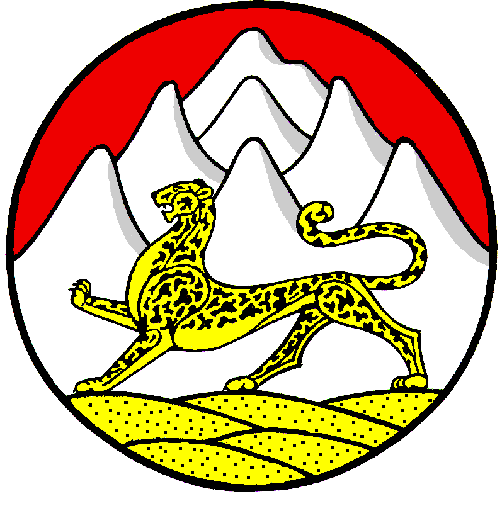 Российская ФедерацияРеспубликаСеверная Осетия – АланияАдминистрация местного самоуправления Михайловского сельского поселения Пригородного района 